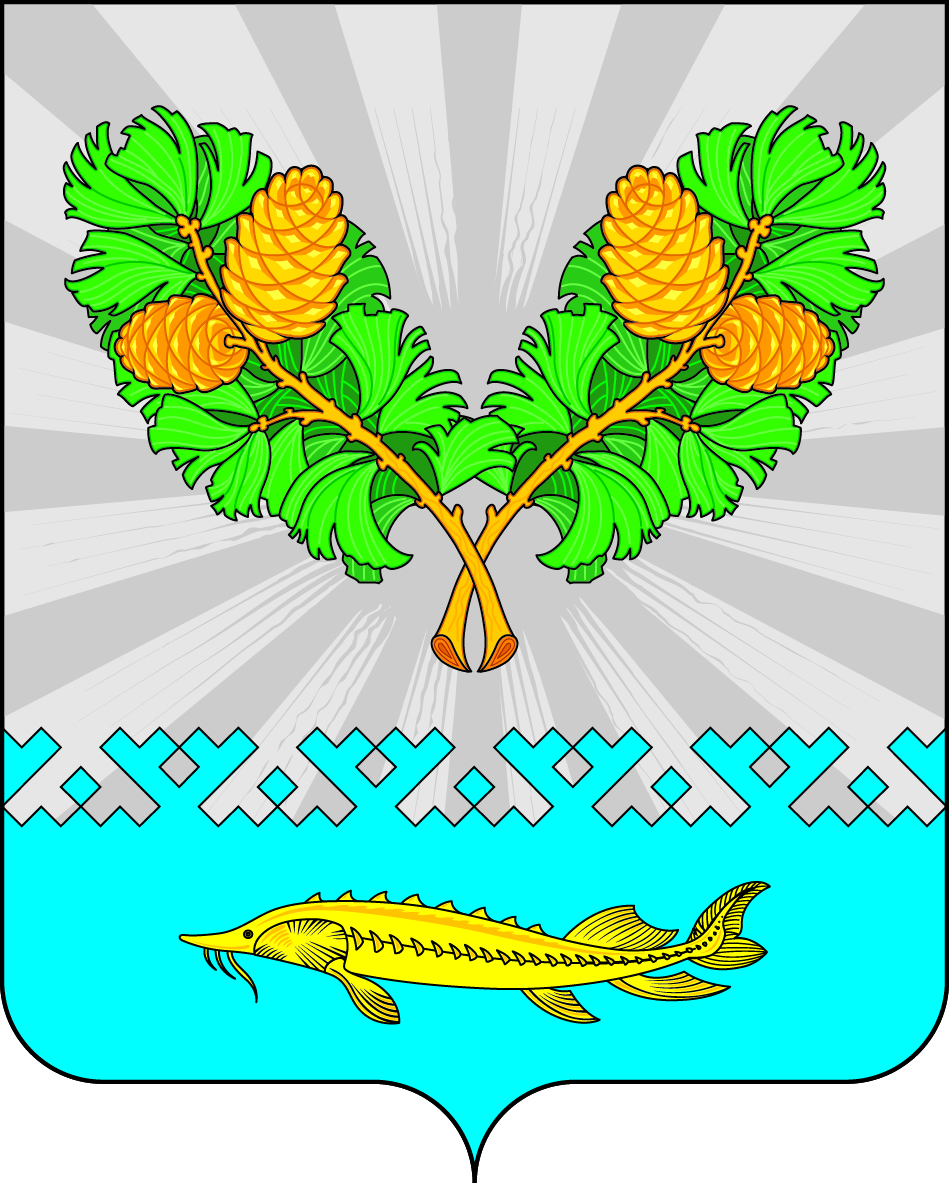 О признании утратившими силу 	некоторых муниципальных правовых актов	В целях приведения нормативных правовых актов сельского поселения Карымкары в соответствие с действующим законодательством, Совет депутатов сельского поселения Карымкары РЕШИЛ:Признать утратившими силу:Решение Совета депутатов сельского поселения Карымкары от 22.07.2008 года № 135 «Об утверждении Положения об избирательной комиссии муниципального образования муниципального образования сельское поселение Карымкары»;Решение Совета депутатов сельского поселения Карымкары от 05.06.2017 г. № 190 «О  внесении  изменений  в решение Совета  депутатов сельского  поселения Карымкары от 22.07.2008 г. № 135 «Об утверждении Положения об избирательной комиссии муниципального образования сельское поселение Карымкары»Опубликовать решение в официальном сетевом издании «Официальный сайт Октябрьского района» (www.oktregion.ru) и разместить на официальном сайте органов местного самоуправления муниципального образования сельское поселение Карымкары (www.adm-kar.ru) в информационно –телекоммуникационной сети «Интернет». Решение вступает в силу после официального обнародования.Контроль за выполнением решения оставляю за собой.Глава сельского поселения Карымкары 		                                        Ф.Н. СемёновСОВЕТ ДЕПУТАТОВСЕЛЬСКОГО ПОСЕЛЕНИЯ КАРЫМКАРЫОктябрьского районаХанты-Мансийского автономного округа - ЮгрыРЕШЕНИЕСОВЕТ ДЕПУТАТОВСЕЛЬСКОГО ПОСЕЛЕНИЯ КАРЫМКАРЫОктябрьского районаХанты-Мансийского автономного округа - ЮгрыРЕШЕНИЕСОВЕТ ДЕПУТАТОВСЕЛЬСКОГО ПОСЕЛЕНИЯ КАРЫМКАРЫОктябрьского районаХанты-Мансийского автономного округа - ЮгрыРЕШЕНИЕСОВЕТ ДЕПУТАТОВСЕЛЬСКОГО ПОСЕЛЕНИЯ КАРЫМКАРЫОктябрьского районаХанты-Мансийского автономного округа - ЮгрыРЕШЕНИЕСОВЕТ ДЕПУТАТОВСЕЛЬСКОГО ПОСЕЛЕНИЯ КАРЫМКАРЫОктябрьского районаХанты-Мансийского автономного округа - ЮгрыРЕШЕНИЕСОВЕТ ДЕПУТАТОВСЕЛЬСКОГО ПОСЕЛЕНИЯ КАРЫМКАРЫОктябрьского районаХанты-Мансийского автономного округа - ЮгрыРЕШЕНИЕСОВЕТ ДЕПУТАТОВСЕЛЬСКОГО ПОСЕЛЕНИЯ КАРЫМКАРЫОктябрьского районаХанты-Мансийского автономного округа - ЮгрыРЕШЕНИЕСОВЕТ ДЕПУТАТОВСЕЛЬСКОГО ПОСЕЛЕНИЯ КАРЫМКАРЫОктябрьского районаХанты-Мансийского автономного округа - ЮгрыРЕШЕНИЕСОВЕТ ДЕПУТАТОВСЕЛЬСКОГО ПОСЕЛЕНИЯ КАРЫМКАРЫОктябрьского районаХанты-Мансийского автономного округа - ЮгрыРЕШЕНИЕСОВЕТ ДЕПУТАТОВСЕЛЬСКОГО ПОСЕЛЕНИЯ КАРЫМКАРЫОктябрьского районаХанты-Мансийского автономного округа - ЮгрыРЕШЕНИЕ« 11»апреля2024г.№50п. Карымкарып. Карымкарып. Карымкарып. Карымкарып. Карымкарып. Карымкарып. Карымкарып. Карымкарып. Карымкарып. Карымкары